Product:Product:00-171 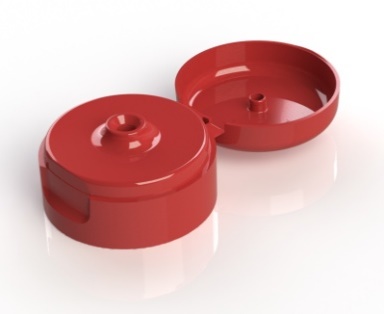 Article number:Article number:Please contact our sales department.Product Description:Product Description:Push-on flip-top closure with 3mm orifice. Technical specificationsTechnical specificationsTechnical specificationsDrawings:Drawings:Product drawing: S 00-171-3mm
Neck drawing: 11926Product drawing: S 00-171-3mm
Neck drawing: 11926Sealing:Sealing:Ring seal  Ring seal  Plastic resin:Plastic resin:PPH PPH Master batch:Master batch:Please contact our sales department.Please contact our sales department.Capping force:Capping force:--Storage durability:Storage durability:1 year, keep room temperatured in tightly sealed cardboard boxes.  1 year, keep room temperatured in tightly sealed cardboard boxes.  Quality ControlQuality ControlQuality ControlQuality ControlStandards and normsStandards and normsSampling procedure: SS 020130-ISO2859 normal 1Defect classes according to KP-002 Sampling procedure: SS 020130-ISO2859 normal 1Defect classes according to KP-002 DeliveryDeliveryDeliveryDeliveryPackaging1100 pcs packed in plastic bag, in cardboard boxes 82dm3. Labels on the boxes. 16 boxes on each pallet with stretch film wrapped around.1100 pcs packed in plastic bag, in cardboard boxes 82dm3. Labels on the boxes. 16 boxes on each pallet with stretch film wrapped around.1100 pcs packed in plastic bag, in cardboard boxes 82dm3. Labels on the boxes. 16 boxes on each pallet with stretch film wrapped around.TraceabilityMarking for traceability contains EVP article number, customer article number, production order number, pieces per carton, EVP order number customer order number and date and signature.Marking for traceability contains EVP article number, customer article number, production order number, pieces per carton, EVP order number customer order number and date and signature.Marking for traceability contains EVP article number, customer article number, production order number, pieces per carton, EVP order number customer order number and date and signature.